     Для получения счета на оплату услуг по технологическому присоединению, введите номер и дату договора.Оплата услуг/работ юридическими лицами и индивидуальными предпринимателями         Оплата услуг/работ юридическими лицами и индивидуальными предпринимателями осуществляется по счету (квитанции), выставленному АО «Энергосетевая Компания», с расчетного счета юридического лица и индивидуального предпринимателя по реквизитам, указанным в счете (квитанции):АО «Энергосетевая Компания»ИНН 5262054490КПП 525601001ОГРН 1025203742244Банковские реквизиты:Р/с 40702810900000000347 в Нижегородском филиале Банка «СОЮЗ» (АО) г. Нижний Новгород, к/с 30101810922020000807, БИК 042202807                                                       ВАЖНО! Информация по порядку оформления платежа при оплате третьим лицом.В целях исключения возможных недоразумений при оформлении платежей третьими лицами необходимо придерживаться следующих рекомендаций:При оплате третьим лицом Плательщику необходимо в платежном поручении в назначении платежа указать следующую информацию:«Оплата за 													(полное наименование юридического лица, Ф.И.О. индивидуального предпринимателя, Ф.И.О. физического лица)по письму № 			от 			за 														(наименование услуги, работы, товара)по счету № 			от 			»Если из платежного поручения однозначно не следует, что платеж был произведен за другое лицо, то Плательщик в обязательном порядке предоставляет в адрес АО «ЭСК» оригинал письма на фирменном бланке с оригинальными подписями и печатью (при наличии) следующего содержания:Текст письма:Настоящим сообщаем, что произведенная нами (наименование организации, ИП) оплата, платежным поручением 
№ 			от 			 на сумму 					 рублей является оплатой за: 														,(полное наименование юридического лица, Ф.И.О. индивидуального предпринимателя, Ф.И.О. физического лица)произведенной на основании письма:														,(полное наименование юридического лица, Ф.И.О. индивидуального предпринимателя, Ф.И.О. физического лица)№ 			от 			 по счету № 			от 			Главный бухгалтер 			 							/ФИО/Генеральный директор 			 						/ ФИО/Рекомендуем приложить скан письма от должника в адрес плательщика:Образец текста письма:Просим оплатить АО «ЭСК»ИНН 5262054490КПП 525601001ОГРН 1025203742244Банковские реквизиты:Р/с 40702810900000000347 в Нижегородском филиале Банка «СОЮЗ» (АО) г. Нижний Новгород, к/с 30101810922020000807, БИК 042202807,в счет погашения задолженности перед нами (наименование организации, ИП) 					 рублей.Главный бухгалтер 									 /ФИО/Генеральный директор 								/ ФИО/Оплата услуг/работ физическими лицами       Оплата услуг/работ физическими лицами осуществляется по счету (квитанции), любым из следующих способов по реквизитам, указанным в счете (квитанции) выставленном АО «Энергосетевая Компания»:Через on-line сервис ПАО «Сбербанк» (для держателей банковских карт Сбербанка) следуя инструкции (при нажатии на слово «инструкции» раскрывается следующее меню)В главном меню выберите раздел «Платежи» и подраздел «Платёж по реквизитам»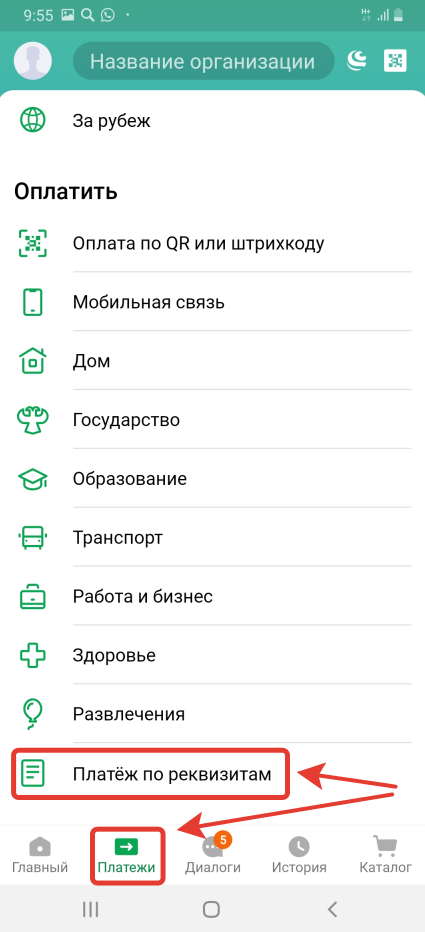 В следующем меню введите ИНН АО «ЭСК» (ИНН 5262054490) и нажмите продолжить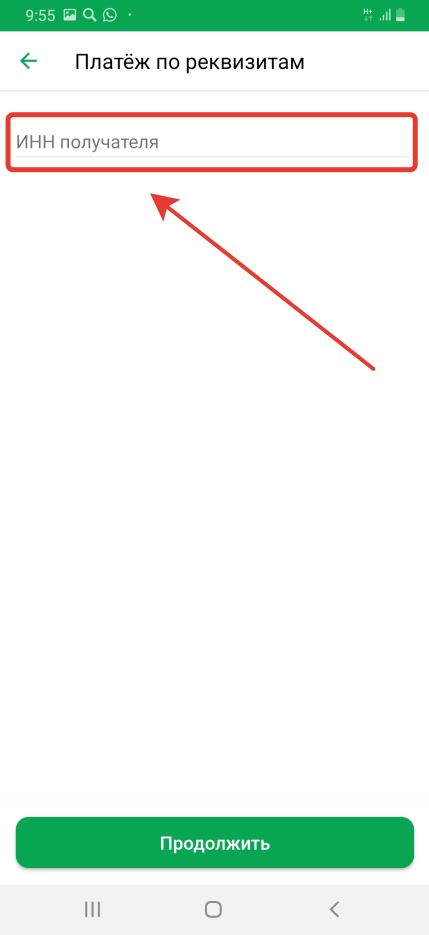 Далее введите номер расчетного счета АО «ЭСК» (р/с 40702810900000000347) и БИК банка (БИК 042202807), указанные в счете на оплату, и нажмите продолжить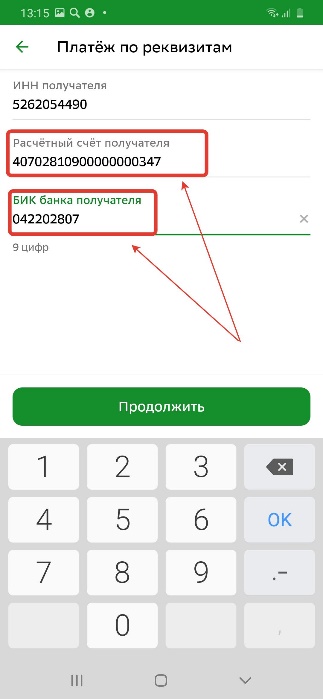 Далее введите назначение платежа (наименование оплачиваемых услуг/работ) и сумму платежа, указанные в счете на оплату, и нажмите продолжить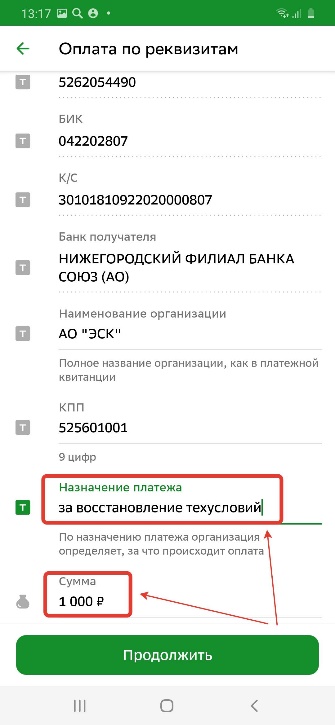 Далее сверьте реквизиты в разделе «Показать реквизиты» с реквизитами АО «ЭСК», указанными в счете (квитанции), и нажмите «оплатить»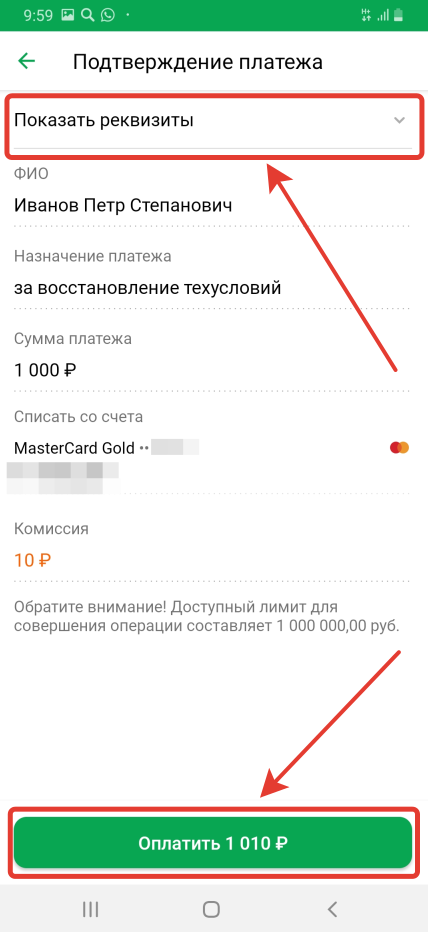 Через on-line сервисы других банков (следуя инструкции на сайтах);Наличными или банковской картой через терминалы самообслуживания ПАО «Сбербанк» следуя инструкции;В главном меню выберите пункт меню «Платежи»Далее выберете пункт меню «Поиск услуг и организаций»Далее выберете пункт меню «Поиск по ИНН»В следующем меню введите ИНН АО «ЭСК» (ИНН 5262054490) и нажмите продолжитьДалее выберете «Энергосетевая Компания»Далее введите ФИО плательщика и нажмите продолжитьДалее введите назначение платежа из счета (наименование оплачиваемых услуг/работ) и нажмите продолжитьДалее введите сумму платежа из счета и нажмите «продолжить»Далее сверьте реквизиты с реквизитами АО «ЭСК», указанными в счете (квитанции) и нажмите «оплатить»Наличными или банковской картой через терминалы самообслуживания других банков;Наличными или банковской картой в отделениях «Почта России»;Банковской картой в центре обслуживания потребителей АО «Энергосетевая Компания» по адресу: г. Нижний Новгород, проспект Ленина, д.111, оф.116/1Реквизиты АО «ЭСК»:АО «Энергосетевая Компания»ИНН 5262054490КПП 525601001ОГРН 1025203742244Банковские реквизиты:Р/с 40702810900000000347 в Нижегородском филиале Банка «СОЮЗ» (АО) г. Нижний Новгород, к/с 30101810922020000807, БИК 042202807